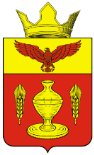 ВОЛГОГРАДСКАЯ ОБЛАСТЬПАЛЛАСОВСКИЙ МУНИЦИПАЛЬНЫЙ РАЙОН
 АДМИНИСТРАЦИЯ ГОНЧАРОВСКОГО  СЕЛЬСКОГО ПОСЕЛЕНИЯП О С Т А Н О В Л Е Н И Е«10» марта 2022 года	               п. Золотари	                                             №22«О внесении изменений и дополнений в Постановление №18 от «12» марта 2021 года«Об утверждении Административного регламентапредоставления муниципальной услуги«Предоставление в аренду земельных участков, включенных в перечень муниципального имуществаГончаровского сельского поселения, предназначенного для субъектов малого и среднего предпринимательства и организаций, образующих инфраструктуру поддержки субъектов малого и среднего предпринимательства»С целью приведения законодательства Гончаровского сельского поселения в соответствие с действующим законодательством, руководствуясь статьей 7 Федерального закона от 06 октября 2003 года № 131-ФЗ «Об общих принципах организации местного самоуправления в Российской Федерации», администрация Гончаровского сельского поселенияПОСТАНОВЛЯЕТ:1.Внести изменения и дополнения в постановление администрации Гончаровского сельского поселения №18 от «12» марта 2021 года «Об утверждении Административного регламента предоставления муниципальной услуги «Предоставление в аренду земельных участков, включенных в перечень муниципального имущества Гончаровского сельского поселения, предназначенного для субъектов малого и среднего предпринимательства и организаций, образующих инфраструктуру поддержки субъектов малого и среднего предпринимательства» (далее-постановление).1.1. Абзац 19 пункта 2.5. Регламента «постановление Администрации Волгоградской области от 09.11.2015 №664-п «О государственной информационной системе «Портал государственных и муниципальных услуг (функций) Волгоградской области» (Официальный интернет-портал правовой информации http://www.pravo.gov.ru, 13.11.2015, «Волгоградская правда», №175, 17.11.2015);» исключить.1.2. В абзацах 2,3,4 пункта 5.2. Регламента слова «либо Регионального портала государственных и муниципальных услуг» исключить.2.Контроль за исполнением настоящего постановления оставляю за собой.3.Настоящее постановление вступает в силу со дня его официального опубликования (обнародования). Глава Гончаровского сельского поселения                                                                  С.Г. НургазиевРег. №22/2022г.